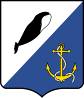 АДМИНИСТРАЦИЯПРОВИДЕНСКОГО ГОРОДСКОГО ОКРУГАПОСТАНОВЛЕНИЕВ целях исполнения Требований к муниципальному правовому акту, устанавливающему порядок и условия предоставления из бюджета муниципального образования на финансовую поддержку субъектов предпринимательской деятельности, осуществляющих деятельность в городской местности, в связи с распространением новой коронавирусной инфекции, утвержденных постановлением Правительства Чукотского автономного округа от 08 февраля 2022 года № 39 «Об утверждении Порядка предоставления иных межбюджетных трансфертов из окружного бюджета в 2022 году местным бюджетам на финансовую поддержку субъектов предпринимательской деятельности, осуществляющих деятельность в городской местности, в связи с распространением новой коронавирусной инфекции», Администрация Провиденского городского округаПОСТАНОВЛЯЕТ:1.	Внести в Постановление Администрации Провиденского городского округа от 28 декабря 2020 года № 410 «Об утверждении Порядка предоставления субсидии из бюджета Провиденского городского округа в целях финансового обеспечения (возмещения) затрат субъектам предпринимательской деятельности, осуществляющих деятельность в городской местности Провиденского городского округа, в условиях ухудшения ситуации в связи с распространением новой коронавирусной инфекции» следующие изменения:1) в пункте 1.2:а) подпункт 1 изложить в следующей редакции:«1) по оплате коммунальных услуг, потребленных в процессе ведения предпринимательской деятельности на объектах недвижимости, за исключением жилых помещений (здания, строения, сооружения, помещения и т.д.), используемых для осуществления предпринимательской деятельности и расположенных в поселке городского типа Провидения Чукотского автономного округа, (далее – объекты недвижимости):за ноябрь - декабрь 2021 года (в случае получения поддержки                        в 2021 году), за январь – декабрь 2021 года (в случае неполучения поддержки в 2021 году), за месяц (несколько месяцев) 2021 года ( в случае неполучения поддержки за данный месяц (несколько месяцев) в 2021 году);за октябрь - декабрь 2021 года;»;б) подпункт 2 изложить в следующей редакции:«2) по уплате арендной платы за объекты недвижимости (за исключением находящихся в государственной и (или) муниципальной собственности, в том числе закрепленных на праве хозяйственного ведения и оперативного управления за государственными и муниципальными предприятиями и учреждениями) за апрель – декабрь 2020 года (в случае неполучения поддержки в 2021 году).»;            2) пункт 1.5 изложить в следующей редакции:            «1.5. К категории субъектов малого предпринимательства, в целях применения абзаца второго подпункта 1 пункта 1.2 настоящего раздела, относятся индивидуальные предприниматели и юридические лица                       (за исключением хозяйственных товариществ и обществ, доля участия Российской Федерации, субъекта Российской Федерации либо муниципального образования в уставных (складочных) капиталах которых превышает 25 процентов, а также  государственных или муниципальных унитарных предприятий, некоммерческих корпоративных организаций, некоммерческих унитарных организаций), имеющие на праве собственности, ином законном основании для владения, пользования и распоряжения объекты недвижимости, используемые для осуществления предпринимательской деятельности для производства товаров (работ, услуг) по следующим разделам Общероссийского классификатора видов экономической деятельности                (ОК 029-2014):              1)раздел I «Деятельность гостиниц и предприятий общественного питания»;              2)раздел M «Деятельность профессиональная, научная и техническая» (за исключением классов 69 «Деятельность в области права и бухгалтерского учета», 70 «Деятельность головных офисов; консультирование по вопросам управления», 71 «Деятельность в области архитектуры и инженерно-технического проектирования; технических испытаний, исследований и анализа», 72 «Научные исследования и разработки», 73 «Деятельность рекламная и исследование конъюнктуры рынка», 74 «Деятельность профессиональная научная и техническая прочая»);               3)раздел N «Деятельность административная и сопутствующие дополнительные услуги» (за исключением классов 77 «Аренда и лизинг»,        78	«Деятельность по трудоустройству и подбору персонала»,                            80	«Деятельность по обеспечению безопасности и проведению расследований», 81 «Деятельность по обслуживанию зданий и территорий», 82	«Деятельность административно-хозяйственная, вспомогательная деятельность по обеспечению функционирования организации, деятельность по предоставлению прочих вспомогательных услуг для бизнеса»);               4)раздел    P «Образование»;               5)раздел Q «Деятельность в области здравоохранения и социальных услуг»;               6)раздел R «Деятельность в области культуры, спорта, организации досуга и развлечений» (за исключением класса 92 «Деятельность по организации и проведению азартных игр и заключению пари, по организации и проведению лотерей»).»;               3) пункт 1.6 изложить в следующей редакции:               «1.6.  К категории субъектов малого предпринимательства,  в целях применения абзаца третьего подпункта 1 пункта 1.2 настоящего раздела относятся индивидуальные предприниматели и юридические лица                        (за исключением хозяйственных товариществ и обществ, доля участия Российской Федерации, субъекта Российской Федерации либо муниципального образования в уставных (складочных) капиталах которых превышает 25 процентов, а также  государственных или муниципальных унитарных предприятий, некоммерческих корпоративных организаций, некоммерческих унитарных организаций), имеющие на праве собственности, ином законном основании для владения, пользования и распоряжения объекты недвижимости, используемые для осуществления предпринимательской деятельности в сфере розничной торговли (класс 47 «Торговля розничная, кроме торговли автотранспортными средствами и мотоциклами» раздела G «Торговля оптовая и розничная; ремонт автотранспортных средств и мотоциклов» Общероссийского классификатора видов экономической деятельности (ОК 029-2014)).»;               4) в пункте 1.8:                а) подпункт 2 изложить в следующей редакции:               «2)наличие у субъектов предпринимательской деятельности,                          не осуществляющих деятельность в сфере добычи полезных ископаемых и (или) реализации полезных ископаемых (за исключением общераспространенных полезных ископаемых), и (или) генерацию и (или) транспортировку коммунальных ресурсов, на праве собственности, ином законном основании для владения, пользования и распоряжения объектов недвижимости (здания, строения, сооружения, помещения), за исключением жилых помещений, расположенных поселке городского типа Провидения Чукотского автономного округа (далее - объекты недвижимости) и используемых для осуществления предпринимательской деятельности по видам, указанным в пунктах 1.5-1.6 Порядка (в случае возмещения и (или) финансового обеспечения части затрат на оплату коммунальных услуг);»;               б) подпункт 3 изложить в следующей редакции:               «3) наличие у субъектов предпринимательской деятельности на праве аренды (субаренды) объектов недвижимости, за исключением находящихся в государственной и (или) муниципальной собственности (в том числе закрепленных на праве хозяйственного ведения и оперативного управления за государственными и муниципальными предприятиями и учреждениями), используемых для осуществления предпринимательской деятельности по виду, указанному в пункте 1.7 Порядка (в случае возмещения и (или) финансового обеспечения части затрат на уплату арендной платы).»;               5) в пункте 2.2 слова «с начала каждого квартала текущего финансового года» исключить;               6)   в пункте 2.3:               а)   подпункт 1 исключить;               б)   в подпункте 2 слова «у получателей субсидии» заменить словами «у субъектов предпринимательской деятельности»;               в)   подпункт 3 изложить в следующей редакции:               «3) субъекты предпринимательской деятельности, являющиеся юридическими лицами, не должны находиться в процессе реорганизации              (за исключением реорганизации в форме присоединения к юридическому лицу, являющемуся участником отбора, другого юридического лица), ликвидации, в отношении них не должна быть введена процедура банкротства, деятельность юридического лица не должна быть приостановлена в порядке, предусмотренном законодательством Российской Федерации, а субъекты предпринимательской деятельности, являющиеся индивидуальными предпринимателями, не должны прекратить деятельность в качестве индивидуального предпринимателя;»;               г)  в подпункте 5 слова «получатели субсидий» заменить словами «субъекты предпринимательской деятельности»;               7)   в пункте 2.4 абзац четвертый исключить;               8)   пункт 3.8 дополнить абзацем третьим следующего содержания:               «Срок предоставления в уполномоченный орган субъектами предпринимательской деятельности, претендующими на заключение соглашения о предоставлении субсидии, заявок и документов устанавливается не позднее 10 октября 2022 года (включительно).»;                9)   пункт 3.9 изложить в следующей редакции:                «3.9. Порядок определения размера субсидии (О), предоставляемой субъекту предпринимательской деятельности, устанавливается по формуле:О =  V + А, где:V – возмещение и (или) финансовое обеспечение части затрат на оплату коммунальных услуг, потребленных в процессе ведения предпринимательской деятельности на объектах недвижимости, используемых для осуществления предпринимательской деятельности, указанной в пунктах 1.5, 1.6 раздела I «Общие положения» Порядка (далее – возмещение и (или) финансовое обеспечение части затрат на оплату коммунальных услуг), рублей;А – возмещение и (или) финансовое обеспечение части затрат на уплату арендной платы за объекты недвижимости, за исключением находящихся в государственной и (или) муниципальной собственности (в том числе закрепленных на праве хозяйственного ведения и оперативного управления за государственными и муниципальными предприятиями и учреждениями), используемые для осуществления предпринимательской деятельности, указанной в пункте 1.7 раздела I «Общие положения» Порядка (далее – возмещение и (или) финансовое обеспечение части затрат на уплату арендной платы), рублей.I. Расчет размера возмещения и (или) финансового обеспечения части затрат на уплату арендной платы (А) субъекту предпринимательской деятельности:1) использующему объект недвижимости (без предоставления данного объекта недвижимости или его части в аренду (субаренду)) и оплачивающему арендную плату арендодателю (субарендодателю) в соответствии с договором аренды (субаренды), в котором арендная плата (стоимость аренды (субаренды)) указана без включения в нее стоимости коммунальных (эксплуатационных) услуг), определяется по формуле:А = Д х Сндс х (Пвд / Побщ) х 80%,где:Д – фактические расходы на уплату арендной платы в соответствии с действующим договором аренды (субаренды) за объекты недвижимости за период, указанный в подпункте 2 пункта 1.2 раздела I «Общие положения» Порядка, рублей;Сндс - ставка налога на добавленную стоимость, участвующая в формуле в случае применения арендодателем (субарендодателем) общей системы налогообложения;Пвд - площадь объекта недвижимости, используемая для осуществления деятельности в сфере общественного питания, кв. м (в случае, если на данном объекте недвижимости осуществляется и иная деятельность, отличная  от сферы общественного питания);Побщ - общая площадь объекта недвижимости, указанного в договоре аренды (субаренды), заключенном с арендодателем (субарендодателем), кв. м (в случае, если на данном объекте недвижимости осуществляется и иная деятельность, отличная  от сферы общественного питания);80% - процент возмещения и (или) финансового обеспечения расходов на уплату арендной платы субъекту предпринимательской деятельности, процентов;2) использующему объект недвижимости (без предоставления данного объекта недвижимости или его части в аренду (субаренду)) и оплачивающему арендную плату арендодателю (субарендодателю) в соответствии с договором аренды (субаренды), в котором арендная плата (стоимость аренды (субаренды)) указана с включением в нее стоимости коммунальных (эксплуатационных) услуг, определяется по формуле:А = ((Оо х Сндс) - (Оо x Сндс x 55%)) х 80%,где:Оо - арендная плата, выставленная арендодателем (субарендодателем) арендатору (субарендатору) в соответствии с заключенным договором аренды (субаренды) объекта (части объекта) недвижимости, за период, указанный в подпункте 2 пункта 1.2 раздела I «Общие положения» Порядка - в случае включения коммунальных (эксплуатационных) услуг в договоре аренды (субаренды) в стоимость аренды (без выделения стоимости коммунальных (эксплуатационных) услуг), рублей;Сндс - ставка налога на добавленную стоимость, участвующая в формуле в случае применения арендодателем (субарендодателем) общей системы налогообложения;55% - процент возмещения и (или) финансового обеспечения расходов субъекта предпринимательской деятельности на оплату коммунальных услуг, процентов;80% - процент возмещения и (или) финансового обеспечения расходов на уплату арендной платы субъекту предпринимательской деятельности, процентов;3) использующему объект недвижимости (без предоставления данного объекта недвижимости или его части в аренду (субаренду)) и оплачивающему арендную плату арендодателю (субарендодателю) в соответствии с договором аренды (субаренды), в котором арендная плата (стоимость аренды (субаренды)) указана с включением в нее стоимости отдельных видов коммунальных (эксплуатационных) услуг и оплаты других видов коммунальных (эксплуатационных) услуг согласно потребленных объемов коммунальных ресурсов, определяется по формуле:А= ((Оо х Сндс) - (Оо х Сндс х К х 11%)) х 80%,где:Оо - арендная плата, выставленная арендодателем (субарендодателем) арендатору (субарендатору) в соответствии с заключенным договором аренды (субаренды) объекта (части объекта) недвижимости за период, указанный в подпункте 2 пункта 1.2 раздела I «Общие положения» Порядка - в случае включения коммунальных (эксплуатационных) услуг в договоре аренды (субаренды) в стоимость аренды (без выделения стоимости коммунальных (эксплуатационных) услуг), рублей;Сндс - ставка налога на добавленную стоимость, участвующая                        в формуле в случае применения арендодателем (субарендодателем) общей системы налогообложения;К - количество видов коммунальных ресурсов из пяти подлежащих                к возмещению при централизованном отоплении (электрическая энергия, тепловая энергия, холодное водоснабжение, горячее водоснабжение, водоотведение), оплата за потребление которых осуществляется субъектом предпринимательской деятельности без учета потребленных объемов коммунальных ресурсов (в твердой сумме));11% - процент возмещения и (или) финансового обеспечения расходов субъекта предпринимательской деятельности затрат на оплату коммунальных услуг, процентов;80% - процент возмещения и (или) финансового обеспечения расходов на уплату арендной платы субъекту предпринимательской деятельности, процентов.II. Расчет размера возмещения и (или) финансового обеспечения части затрат на оплату  коммунальных услуг (V) субъекту предпринимательской деятельности:1) использующему объект недвижимости (без предоставления данного объекта недвижимости или его (их) части (частей) в аренду (субаренду)) и оплачивающему коммунальные услуги ресурсоснабжающей организации, а также использующему на условиях аренды (субаренды) часть объекта недвижимости и оплачивающему коммунальные услуги арендодателю (субарендодателю), исходя из потребленных объемов коммунальных ресурсов, определяется по формулам:V = V1 + V2V1 = ∑ i ((Тпi х Сндс – Тнi) х Pi),V2 = ∑ i (Тпi х Сндс х Piпр),где:V1 – размер возмещения и (или) финансового обеспечения части затрат на оплату коммунальных услуг субъекту предпринимательской деятельности за периоды, указанные в подпункте 1 пункта 1.2 раздела I «Общие положения» Порядка, за исключением месяца (месяцев), в котором деятельность (одного или нескольких видов деятельности) субъекта предпринимательской деятельности была приостановлена на срок более семи дней в соответствии с правовым актом Губернатора Чукотского автономного округа, а также за исключением периода с 1 января 2021 года по 31 декабря 2021 года для субъекта предпринимательской деятельности, осуществляющего деятельность в сфере общественного питания (класс 56 «Деятельность по предоставлению продуктов питания и напитков» раздела I «Деятельность гостиниц и предприятий общественного питания» Общероссийского классификатора видов экономической деятельности (ОК 029-2014)) (далее – субъект предпринимательской деятельности, осуществляющий деятельность в сфере общественного питания), и периода с 1 октября 2021 года по 31 декабря 2021 для субъекта предпринимательской деятельности, осуществляющего деятельность в сфере розничной торговли (класс 47 «Торговля розничная, кроме торговли автотранспортными средствами и мотоциклами раздела G «Торговля оптовая и розничная; ремонт автотранспортных средств и мотоциклов» Общероссийского классификатора видов экономической деятельности (далее - субъект предпринимательской деятельности, осуществляющий деятельность в сфере розничной торговли), рублей;V2 - размер возмещения и (или) финансового обеспечения части затрат на оплату коммунальных услуг субъекту предпринимательской деятельности за месяц (месяцы), в котором деятельность (одного или нескольких видов деятельности) субъекта предпринимательской деятельности в соответствии с правовым актом Губернатора Чукотского автономного округа была приостановлена на срок более семи дней, в течение периодов, указанных в  подпункте 1 пункта 1.2 раздела I «Общие положения» Порядка, а также за период с 1 января 2021 года по 31 декабря 2021 года субъекту предпринимательской деятельности, осуществляющему деятельность в сфере общественного питания, и за период с 1 октября 2021 года по 31 декабря 2021 субъекту предпринимательской деятельности, осуществляющему деятельность в сфере розничной торговли, рублей;i - электрическая энергия, тепловая энергия, холодное водоснабжение, горячее водоснабжение, водоотведение (далее - коммунальный ресурс);Tпi - тариф, установленный Комитетом государственного регулирования цен и тарифов Чукотского автономного округа (далее - Комитет государственного регулирования цен и тарифов) для потребителей, кроме населения, или прочих потребителей по i-му ресурсу                                      на соответствующий период регулирования и (или) цена, определенная соглашением сторон договора теплоснабжения и (или) договора поставки тепловой энергии (мощности) и (или) теплоносителя, рублей;Сндс - ставка налога на добавленную стоимость, участвующая в формуле в случае применения ресурсоснабжающей организацией общей системы налогообложения;Tнi - тариф для населения по i-му коммунальному ресурсу, установленный Комитетом государственного регулирования цен и тарифов на соответствующий период регулирования, руб./кВт.ч, руб./Гкал, руб./куб. м (при этом Tнi для электрической энергии равен цене (тарифу), установленной по одноставочному тарифу для группы потребителей «Население, проживающее в городских населенных пунктах в домах, оборудованных в установленном порядке стационарными электроплитами и (или) электроотопительными установками»);Рi – фактический объем потребления i-го ресурса субъектом предпринимательской деятельности за периоды, указанные в подпункте 1 пункта 1.2 раздела I «Общие положения» Порядка, за исключением месяца (месяцев), в котором деятельность (одного или нескольких видов деятельности) субъекта предпринимательской деятельности была приостановлена на срок более семи дней в соответствии с правовым актом Губернатора Чукотского автономного округа, а также за исключением периода с 1 января 2021 года по 31 декабря 2021 года для субъекта предпринимательской деятельности, осуществляющего деятельность в сфере общественного питания, и периода с 1 октября 2021 года по 31 декабря 2021 для субъекта предпринимательской деятельности, осуществляющего деятельность в сфере розничной торговли, кВт.ч, Гкал, куб. м;Рiпр - фактический объем потребления i-го коммунального ресурса субъектом предпринимательской деятельности за месяц, в котором деятельность (одного или нескольких видов деятельности) субъекта предпринимательской деятельности была приостановлена на срок более семи дней в соответствии с правовым актом Губернатора Чукотского автономного округа, в течение периодов, указанных в подпункте 1 пункта 1.2 раздела I «Общие положения» Порядка, а также за период с 1 января 2021 года  по 31 декабря 2021 года субъектом предпринимательской деятельности, осуществляющим деятельность в сфере общественного питания, и за период  с 1 октября 2021 года по 31 декабря 2021 субъектом предпринимательской деятельности, осуществляющим деятельность в сфере розничной торговли, кВт.ч, Гкал, куб. м;                При наличии у субъекта предпринимательской деятельности автономного электрического отопления размер возмещения части затрат на оплату коммунальных услуг субъекту предпринимательской деятельности (V1) рассчитывается по следующей формуле:V1 = (∑ у ((Тпу х Сндс – Тну) х Pу)) + (Tпэ х Сндс х Рэ х70%),где:V1 - размер возмещения и (или) финансового обеспечения части затрат на оплату коммунальных услуг субъекту предпринимательской деятельности за периоды, указанные в  подпункте 1 пункта 1.2 раздела I «Общие положения» Порядка, за исключением месяца (месяцев), в котором деятельность (одного или нескольких видов деятельности) субъекта предпринимательской деятельности была приостановлена на срок более семи дней в соответствии с правовым актом Губернатора Чукотского автономного округа, а также за исключением периода с 1 января 2021 года по 31 декабря 2021 года для субъекта предпринимательской деятельности, осуществляющего деятельность в сфере общественного питания, и периода с 1 октября 2021 года по 31 декабря 2021 для субъекта предпринимательской деятельности, осуществляющего деятельность в сфере розничной торговли, рублей;у - холодное водоснабжение, горячее водоснабжение, водоотведение;Тпу - тариф, установленный Комитетом государственного регулирования цен и тарифов для потребителей, кроме населения, или прочих потребителей на холодное водоснабжение, горячее водоснабжение, водоотведение на соответствующий период регулирования, рублей;Сндс - ставка налога на добавленную стоимость, участвующая в формуле в случае применения ресурсоснабжающей организацией общей системы налогообложения;Tну - тариф для населения на холодное водоснабжение, горячее водоснабжение, водоотведение, установленный Комитетом государственного регулирования цен и тарифов на соответствующий период регулирования, руб./куб. м;Ру - фактический (плановый) объем потребления холодного водоснабжения, горячего водоснабжения, водоотведения субъектом предпринимательской деятельности за периоды, указанные в подпункте 1 пункта 1.2 раздела I «Общие положения» Порядка, за исключением месяца (месяцев), в котором деятельность (одного или нескольких видов деятельности) субъекта предпринимательской деятельности была приостановлена на срок более семи дней в соответствии с правовым актом Губернатора Чукотского автономного округа, а также за исключением периода с 1 января 2021 года по 31 декабря 2021 года для субъекта предпринимательской деятельности, осуществляющего деятельность в сфере общественного питания, и периода с 1 октября 2021 года по 31 декабря 2021 для субъекта предпринимательской деятельности, осуществляющего деятельность в сфере розничной торговли, куб. м; Tпэ - тариф на электрическую энергию, установленный Комитетом государственного регулирования цен и тарифов для потребителей, кроме населения, или прочих потребителей на соответствующий период регулирования, рублей;Рэ – фактический объем потребления электрической энергии (за исключением июля - для объектов недвижимости, расположенных в п.г.т. Провидения) субъектом предпринимательской деятельности за периоды, указанные в подпункте 1 пункта 1.2 раздела I «Общие положения» Порядка, за исключением месяца (месяцев), в котором деятельность (одного или нескольких видов деятельности) субъекта предпринимательской деятельности была приостановлена на срок более семи дней в соответствии с правовым актом Губернатора Чукотского автономного округа, а также за исключением периода с 1 января 2021 года по 31 декабря 2021 года для субъекта предпринимательской деятельности, осуществляющего деятельность в сфере общественного питания, и периода с 1 октября 2021 года по 31 декабря 2021 для субъекта предпринимательской деятельности, осуществляющего деятельность в сфере розничной торговли, кВт.ч;70% - процент возмещения расходов субъекту предпринимательской деятельности (за исключением июля - для объектов недвижимости, расположенных в п.г.т. Провидения) за периоды, указанные в подпункте 1 пункта 1.2 раздела I «Общие положения» Порядка, за исключением месяца (месяцев), в котором деятельность (одного или нескольких видов деятельности) субъекта предпринимательской деятельности была приостановлена на срок более семи дней в соответствии с правовым актом Губернатора Чукотского автономного округа, а также за исключением периода с 1 января 2021 года по 31 декабря 2021 года для субъекта предпринимательской деятельности, осуществляющего деятельность в сфере общественного питания, и периода с 1 октября 2021 года по 31 декабря 2021 для субъекта предпринимательской деятельности, осуществляющего деятельность в сфере розничной торговли, процентов;2) использующему часть объекта недвижимости (с предоставлением другой части объекта недвижимости в аренду (субаренду)) и оплачивающему коммунальные услуги ресурсоснабжающей организации, определяется по формулам:V = V1 + V2V1 = ∑ i (Тпi х Сндс – Тнi) х (Pi х Пвд / Побщ),V2 = ∑ i (Тпi х Сндс) х (Piпр х Пвд / Побщ),где:V1 - размер возмещения и (или) финансового обеспечения части затрат на оплату коммунальных услуг субъекту предпринимательской деятельности за периоды, указанные в подпункте 1 пункта 1.2 раздела I «Общие положения» Порядка, за исключением месяца (месяцев), в котором деятельность (одного или нескольких видов деятельности) субъекта предпринимательской деятельности была приостановлена на срок более семи дней в соответствии с правовым актом Губернатора Чукотского автономного округа, а также за исключением периода с 1 января 2021 года по 31 декабря 2021 года для субъекта предпринимательской деятельности, осуществляющего деятельность в сфере общественного питания, и периода с 1 октября 2021 года по 31 декабря 2021 для субъекта предпринимательской деятельности, осуществляющего деятельность в сфере розничной торговли, рублей;V2 - размер возмещения и (или) финансового обеспечения части затрат на оплату коммунальных услуг субъекту предпринимательской деятельности за месяц (месяцы), в котором деятельность (одного или нескольких видов деятельности) субъекта предпринимательской деятельности в соответствии с правовым актом Губернатора Чукотского автономного округа была приостановлена на срок более семи дней, в течение периодов, указанных в подпункте 1 пункта 1.2 раздела 1 «Общие положения» Порядка, а также за период с 1 января 2021 года по 31 декабря 2021 года субъекту предпринимательской деятельности, осуществляющему деятельность в сфере общественного питания, и за период с 1 октября 2021 года по 31 декабря 2021 субъекту предпринимательской деятельности, осуществляющему деятельность в сфере розничной торговли, рублей;i - электрическая энергия, тепловая энергия, холодное водоснабжение, горячее водоснабжение, водоотведение (далее - коммунальный ресурс);Tпi - тариф, установленный Комитетом государственного регулирования цен и тарифов для потребителей, кроме населения, или прочих потребителей по i-му ресурсу на соответствующий период регулирования и (или) цена, определенная соглашением сторон договора теплоснабжения и (или) договора поставки тепловой энергии (мощности) и (или) теплоносителя, рублей;Сндс - ставка налога на добавленную стоимость, участвующая                       в формуле в случае применения ресурсоснабжающей организацией общей системы налогообложения;Tнi - тариф для населения по i-му коммунальному ресурсу, установленный Комитетом государственного регулирования цен и тарифов, на соответствующий период регулирования, руб./кВт.ч, руб./Гкал, руб./куб. м (при этом Tнi для электрической энергии равен цене (тарифу), установленной по одноставочному тарифу для группы потребителей «Население, проживающее в городских населенных пунктах в домах, оборудованных в установленном порядке стационарными электроплитами и (или) электроотопительными установками»);Рi – фактический объем потребления i-го ресурса субъектом предпринимательской деятельности за периоды, указанные в подпункте 1 пункта 1.2 раздела I «Общие положения» Порядка, за исключением месяца (месяцев), в котором деятельность (одного или нескольких видов деятельности) субъекта предпринимательской деятельности была приостановлена на срок более семи дней в соответствии с правовым актом Губернатора Чукотского автономного округа, а также за период с 1 января 2021 года по 31 декабря 2021 года субъекту предпринимательской деятельности, осуществляющему деятельность в сфере общественного питания, и за период с 1 октября 2021 года по 31 декабря 2021 субъекту предпринимательской деятельности, осуществляющему деятельность в сфере розничной торговли, кВт.ч, Гкал, куб. м;Рiпр - фактический объем потребления i-го коммунального ресурса субъектом предпринимательской деятельности за месяц, в котором деятельность (одного или нескольких видов деятельности) субъекта предпринимательской деятельности была приостановлена на срок более семи дней в соответствии с правовым актом Губернатора Чукотского автономного округа), в течение периодов, указанных в подпункте 1 пункта 1.2 раздела I «Общие положения» Порядка, а также за период с 1 января 2021 года по 31 декабря 2021 года субъекту предпринимательской деятельности, осуществляющему деятельность в сфере общественного питания, и за период с 1 октября 2021 года по 31 декабря 2021 субъекту предпринимательской деятельности, осуществляющему деятельность в сфере розничной торговли, кВт.ч, Гкал, куб. м;Пвд - площадь объекта недвижимости, используемая для осуществления предпринимательской деятельности (без учета площади объекта недвижимости, предоставляемой в аренду (субаренду)), кв. м;Побщ - общая площадь объекта недвижимости, указанного в договоре, заключенном с ресурсоснабжающей организацией, кв. м.            При наличии у субъекта предпринимательской деятельности автономного электрического отопления размер возмещения и (или) обеспечения части затрат на оплату коммунальных услуг субъекту предпринимательской деятельности (V1) рассчитывается по следующей формуле:V1 = (∑ у ((Тпу х Сндс – Тну) х Pу) + (Tпэ х Сндс х Рэ х 70%)) х (Пвд / Побщ),где:V1 - размер возмещения части затрат на оплату коммунальных услуг субъекту предпринимательской деятельности (за исключением июля - для объектов недвижимости, расположенных в п.г.т. Провидения) за периоды, указанные в подпункте 1 пункта 1.2 раздела I «Общие положения» Порядка, за исключением месяца (месяцев), в котором деятельность (одного или нескольких видов деятельности) субъекта предпринимательской деятельности была приостановлена на срок более семи дней в соответствии с правовым актом Губернатора Чукотского автономного округа, а также за исключением периода с 1 января 2021 года по 31 декабря 2021 года для субъекта предпринимательской деятельности, осуществляющего деятельность в сфере общественного питания, и периода с 1 октября 2021 года по 31 декабря 2021 для субъекта предпринимательской деятельности, осуществляющего деятельность в сфере розничной торговли, рублей;у - холодное водоснабжение, горячее водоснабжение, водоотведение;Тпу - тариф, установленный Комитетом государственного регулирования цен и тарифов для потребителей, кроме населения, или прочих потребителей на холодное водоснабжение, горячее водоснабжение, водоотведение на соответствующий период регулирования, рублей;Сндс - ставка налога на добавленную стоимость, участвующая                      в формуле в случае применения ресурсоснабжающей организацией общей системы налогообложения;Tну - тариф для населения на холодное водоснабжение, горячее водоснабжение, водоотведение, установленный Комитетом государственного регулирования цен и тарифов на соответствующий период регулирования, руб./куб. м;Ру - фактический объем потребления холодного водоснабжения, горячего водоснабжения, водоотведения субъектом предпринимательской деятельности за периоды, указанные в подпункте 1 пункта 1.2 раздела I «Общие положения» Порядка, за исключением месяца (месяцев), в котором деятельность (одного или нескольких видов деятельности) субъекта предпринимательской деятельности была приостановлена на срок более семи дней в соответствии с правовым актом Губернатора Чукотского автономного округа, а также за исключением периода с 1 января 2021 года по 31 декабря 2021 года для субъекта предпринимательской деятельности, осуществляющего деятельность в сфере общественного питания, и периода с 1 октября 2021 года по 31 декабря 2021 для субъекта предпринимательской деятельности, осуществляющего деятельность в сфере розничной торговли, куб. м;Tпэ - тариф на электрическую энергию, установленный Комитетом государственного регулирования цен и тарифов для потребителей, кроме населения, или прочих потребителей на соответствующий период регулирования, рублей;Рэ - фактический (плановый) объем потребления электрической энергии субъектом предпринимательской деятельности (за исключением июля - для объектов недвижимости, расположенных в п.г.т. Провидения) за периоды, указанные в подпункте 1 пункта 1.2 раздела I «Общие положения» Порядка, за исключением месяца (месяцев), в котором деятельность (одного или нескольких видов деятельности) субъекта предпринимательской деятельности была приостановлена на срок более семи дней в соответствии с правовым актом Губернатора Чукотского автономного округа, а также за исключением периода с 1 января 2021 года по 31 декабря 2021 года для субъекта предпринимательской деятельности, осуществляющего деятельность в сфере общественного питания, и периода с 1 октября 2021 года по 31 декабря 2021 для субъекта предпринимательской деятельности, осуществляющего деятельность в сфере розничной торговли, кВт.ч;70% - процент возмещения расходов субъекту предпринимательской деятельности (за исключением июля - для объектов недвижимости, расположенных в п.г.т. Провидения) за периоды, указанные в подпункте 1 пункта 1.2 раздела I «Общие положения» Порядка, за исключением месяца (месяцев), в котором деятельность (одного или нескольких видов деятельности) субъекта предпринимательской деятельности была приостановлена на срок более семи дней в соответствии с правовым актом Губернатора Чукотского автономного округа, а также за исключением периода с 1 января 2021 года по 31 декабря 2021 года для субъекта предпринимательской деятельности, осуществляющего деятельность в сфере общественного питания, и периода с 1 октября 2021 года по 31 декабря 2021 для субъекта предпринимательской деятельности, осуществляющего деятельность в сфере розничной торговли, процентов;             3) использующему на условиях аренды (субаренды) часть объекта недвижимости (без предоставления данного объекта недвижимости или его части в аренду (субаренду)) и оплачивающему коммунальные услуги арендодателю (субарендодателю), без учета потребленных объемов коммунальных ресурсов (в твердой сумме), определяется по формулам:V = V1к + V2кV1к = Ок x Сндс x 70%,V2к = Ок x Сндс x 95%,V = V1о + V2оV1о = Оо x Сндс x 35%,V2о = Оо x Сндс x 55%,где:V1к, V1о - размер возмещения части затрат на оплату коммунальных услуг субъекту предпринимательской деятельности за периоды, указанные в подпункте 1 пункта 1.4 раздела 1 «Общие положения» Порядка, за исключением месяца (месяцев), в котором деятельность (одного или нескольких видов деятельности) субъекта предпринимательской деятельности была приостановлена на срок более семи дней в соответствии с правовым актом Губернатора Чукотского автономного округа, а также за исключением периода с 1 января 2021 года по 31 декабря 2021 года для субъекта предпринимательской деятельности, осуществляющего деятельность в сфере общественного питания, и периода с 1 октября 2021 года по 31 декабря 2021 для субъекта предпринимательской деятельности, осуществляющего деятельность в сфере розничной торговли, рублей;V2к, V2о - размер возмещения части затрат на оплату коммунальных услуг субъекту предпринимательской деятельности за месяц (месяцы),                      в котором деятельность (одного или нескольких видов деятельности) субъекта предпринимательской деятельности в соответствии с правовым актом Губернатора Чукотского автономного округа была приостановлена на срок более семи дней, в течение периодов, указанных в подпункте 1 пункта 1.4 раздела 1 «Общие положения» Порядка, а также за период с 1 января 2021 года по 31 декабря 2021 года субъекту предпринимательской деятельности, осуществляющему деятельность в сфере общественного питания, и за период с 1 октября 2021 года по 31 декабря 2021 субъекту предпринимательской деятельности, осуществляющему деятельность в сфере розничной торговли, рублей;Ок - стоимость коммунальных (эксплуатационных) услуг, выставленных арендодателем (субарендодателем) арендатору (субарендатору) в соответствии с заключенным договором аренды (субаренды) объекта (части объекта) недвижимости - в случае выделения в договоре аренды (субаренды) стоимости коммунальных (эксплуатационных) услуг, рублей;Оо - арендная плата, выставленная арендодателем (субарендодателем) арендатору (субарендатору) в соответствии с заключенным договором аренды (субаренды) объекта (части объекта) недвижимости - в случае включения коммунальных (эксплуатационных) услуг в договоре аренды (субаренды) в стоимость аренды (без выделения стоимости коммунальных (эксплуатационных) услуг), рублей;35%, 70% - процент возмещения расходов субъекта предпринимательской деятельности за периоды, указанные в подпункте 1 пункта 1.2 раздела I «Общие положения» Порядка, за исключением месяца (месяцев), в котором деятельность (одного или нескольких видов деятельности) субъекта предпринимательской деятельности была приостановлена на срок более семи дней в соответствии с правовым актом Губернатора Чукотского автономного округа, а также за исключением периода с 1 января 2021 года по 31 декабря 2021 года для субъекта предпринимательской деятельности, осуществляющего деятельность в сфере общественного питания, и периода с 1 октября 2021 года по 31 декабря 2021 для субъекта предпринимательской деятельности, осуществляющего деятельность в сфере розничной торговли, процентов;55%, 95% - процент возмещения расходов субъекта предпринимательской деятельности за месяц (месяцы), в котором деятельность (одного или нескольких видов деятельности) субъекта предпринимательской деятельности в соответствии с правовым актом Губернатора Чукотского автономного округа была приостановлена на срок более семи дней, в течение периодов, указанных в подпункте 1 пункта 1.2 раздела I «Общие положения» Порядка, а также за период с 1 января 2021 года по 31 декабря 2021 года субъекту предпринимательской деятельности, осуществляющему деятельность в сфере общественного питания, и за период с 1 октября 2021 года по 31 декабря 2021 субъекту предпринимательской деятельности, осуществляющему деятельность в сфере розничной торговли, процентов;Сндс - ставка налога на добавленную стоимость, участвующая в формуле в случае применения арендодателем (субарендодателем) общей системы налогообложения;            4) использующему на условиях аренды (субаренды) часть объекта недвижимости (без предоставления данного объекта недвижимости или его части в аренду (субаренду)) и оплачивающему коммунальные услуги                         в комбинированной форме при наличии централизованного отопления                      (с учетом потребленных объемов по отдельным видам коммунальных ресурсов и оплаты других видов коммунальных услуг без учета потребленных объемов коммунальных ресурсов (в твердой сумме)), определяется по формулам:V = V1к + V2кV1к = ∑ i ((Тпi х Сндс – Тнi) х Pi) + (Ок x Сндс x К х 14%),V2к = ∑ i (Тпi х Сндс х Piпр) + (Ок x Сндс x К х 19%),V = V1о + V2оV1о = ∑ i ((Тпi х Сндс – Тнi) х Pi) + (Оо х Сндс х К х 7%),V2о = ∑ i (Тпi х Сндс х Piпр) + (Оо х Сндс х К х 11%),где:V1к, V1о - размер возмещения части затрат на оплату коммунальных услуг субъекту предпринимательской деятельности за периоды, указанные в подпункте 1 пункта 1.2 раздела I «Общие положения» Порядка, за исключением месяца (месяцев), в котором деятельность (одного или нескольких видов деятельности) субъекта предпринимательской деятельности была приостановлена на срок более семи дней в соответствии с правовым актом Губернатора Чукотского автономного округа, а также за исключением периода с 1 января 2021 года по 31 декабря 2021 года для субъекта предпринимательской деятельности, осуществляющего деятельность в сфере общественного питания, и периода с 1 октября 2021 года по 31 декабря 2021 для субъекта предпринимательской деятельности, осуществляющего деятельность в сфере розничной торговли, рублей;V2к, V2о - размер возмещения части затрат на оплату коммунальных услуг субъекту предпринимательской деятельности за месяц (месяцы),                     в котором деятельность (одного или нескольких видов деятельности) субъекта предпринимательской деятельности в соответствии с правовым актом Губернатора Чукотского автономного округа была приостановлена на срок более семи дней, в течение периодов, указанных в подпункте 1 пункта 1.2 раздела I «Общие положения» Порядка, а также за период с 1 января 2021 года по 31 декабря 2021 года субъекту предпринимательской деятельности, осуществляющему деятельность в сфере общественного питания, и за период с 1 октября 2021 года по 31 декабря 2021 субъекту предпринимательской деятельности, осуществляющему деятельность в сфере розничной торговли, рублей;Ок - стоимость коммунальных (эксплуатационных) услуг, выставленных арендодателем (субарендодателем) арендатору (субарендатору) в соответствии с заключенным договором аренды (субаренды) объекта (части объекта) недвижимости - в случае выделения в договоре аренды (субаренды) стоимости коммунальных (эксплуатационных) услуг, рублей;Оо - арендная плата, выставленная арендодателем (субарендодателем) арендатору (субарендатору) в соответствии с заключенным договором аренды (субаренды) объекта (части объекта) недвижимости - в случае включения коммунальных (эксплуатационных) услуг в договоре аренды (субаренды) в стоимость аренды (без выделения стоимости коммунальных (эксплуатационных) услуг), рублей;i - электрическая энергия, тепловая энергия, холодное водоснабжение, горячее водоснабжение, водоотведение (далее - коммунальный ресурс);Tпi - тариф, установленный Комитетом государственного регулирования цен и тарифов для потребителей, кроме населения, или прочих потребителей по i-му ресурсу на соответствующий период регулирования и (или) цена, определенная соглашением сторон договора теплоснабжения и (или) договора поставки тепловой энергии (мощности) и (или) теплоносителя, рублей;Сндс - ставка налога на добавленную стоимость, участвующая в формуле в случае применения ресурсоснабжающей организацией общей системы налогообложения;Tнi - тариф для населения по i-му коммунальному ресурсу, установленный Комитетом государственного регулирования цен и тарифов, на соответствующий период регулирования, руб./кВт.ч, руб./Гкал, руб./куб. м (при этом Tнi для электрической энергии равен цене (тарифу), установленной по одноставочному тарифу для группы потребителей «Население, проживающее в городских населенных пунктах в домах, оборудованных в установленном порядке стационарными электроплитами и (или) электроотопительными установками»);Рi - фактический (плановый) объем потребления i-го ресурса субъектом предпринимательской деятельности за периоды, указанные в подпункте 1 пункта 1.2 раздела I «Общие положения» Порядка, за исключением месяца (месяцев), в котором деятельность (одного или нескольких видов деятельности) субъекта предпринимательской деятельности была приостановлена на срок более семи дней в соответствии с правовым актом Губернатора Чукотского автономного округа, а также за исключением периода с 1 января 2021 года по 31 декабря 2021 года для субъекта предпринимательской деятельности, осуществляющего деятельность в сфере общественного питания, и периода с 1 октября 2021 года по 31 декабря 2021 для субъекта предпринимательской деятельности, осуществляющего деятельность в сфере розничной торговли, кВт.ч, Гкал, куб. м;Рiпр - фактический объем потребления i-го коммунального ресурса субъектом предпринимательской деятельности за месяц, в котором деятельность (одного или нескольких видов деятельности) субъекта предпринимательской деятельности была приостановлена на срок более семи дней в соответствии с правовым актом Губернатора Чукотского автономного округа), в течение периодов, указанных в подпункте 1 пункта 1.2 раздела I «Общие положения» Порядка, а также за период с 1 января 2021 года по 31 декабря 2021 года субъекту предпринимательской деятельности, осуществляющему деятельность в сфере общественного питания, и за период с 1 октября 2021 года по 31 декабря 2021 субъекту предпринимательской деятельности, осуществляющему деятельность в сфере розничной торговли, кВт.ч, Гкал, куб. м;К - количество видов коммунальных ресурсов, из пяти подлежащих к возмещению при централизованном отоплении (электрическая энергия, тепловая энергия, холодное водоснабжение, горячее водоснабжение, водоотведение), оплата за потребление которых осуществляется субъектом предпринимательской деятельности без учета потребленных объемов коммунальных ресурсов (в твердой сумме));14%, 7% - процент возмещения расходов субъекта предпринимательской деятельности за периоды, указанные в подпункте 1 пункта 1.2 раздела I «Общие положения» Порядка, за исключением месяца (месяцев), в котором деятельность (одного или нескольких видов деятельности) субъекта предпринимательской деятельности была приостановлена на срок более семи дней в соответствии с правовым актом Губернатора Чукотского автономного округа, а также за исключением периода с 1 января 2021 года по 31 декабря 2021 года для субъекта предпринимательской деятельности, осуществляющего деятельность в сфере общественного питания, и периода с 1 октября 2021 года по 31 декабря 2021 для субъекта предпринимательской деятельности, осуществляющего деятельность в сфере розничной торговли, процентов;19%, 11% - процент возмещения расходов субъекта предпринимательской деятельности за месяц (месяцы), в котором деятельность (одного или нескольких видов деятельности) субъекта предпринимательской деятельности в соответствии с правовым актом Губернатора Чукотского автономного округа была приостановлена на срок более семи дней, в течение периодов, указанных в подпункте 1 пункта 1.2 раздела I «Общие положения» Порядка, а также за период с 1 января 2021 года по 31 декабря 2021 года субъекту предпринимательской деятельности, осуществляющему деятельность в сфере общественного питания, и за период с 1 октября 2021 года по 31 декабря 2021 субъекту предпринимательской деятельности, осуществляющему деятельность в сфере розничной торговли, процентов;Сндс - ставка налога на добавленную стоимость, участвующая в формуле в случае применения арендодателем (субарендодателем) общей системы налогообложения.»;          10) в пункте 3.11 слова «не позднее 20 ноября 2020 года» заменить словами «не позднее 20 ноября текущего финансового года».          2. Обнародовать настоящее постановление на официальном сайте Провиденского городского округа.3.	Контроль за исполнением настоящего постановления возложить на Управление финансов, экономики и имущественных отношений Администрации Провиденского городского округа (Веденьева Т.Г.).Глава Администрации		                                                     Е.В. Подлесный		                            Подготовлено:	М.Б. СапрыкинаСогласовано:	Т.Г. Веденьева                                                                                 Е.А. Красикова Разослано: дело, УФЭИОот 24 марта 2022 г.                    № 113пгт. ПровиденияО внесении изменений в постановление Администрации Провиденского городского округа от 28 декабря 2020 года № 410 «Об утверждении Порядка предоставления субсидии из бюджета Провиденского городского округа в целях финансового обеспечения (возмещения) затрат субъектам предпринимательской деятельности, осуществляющих деятельность в городской местности Провиденского городского округа, в условиях ухудшения ситуации в связи с распространением новой коронавирусной инфекции»